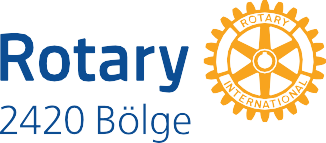 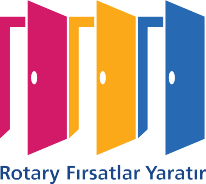 Basın Bülteni 	    15.4.2021	ULUSLARARASI ROTARY 2420 BÖLGE, ÇEVRENİ KORU EVRENİ KUCAKLA KONULU 2. ROTARY KISA FİLM YARIŞMASININ FİNALİSTLERİ BELLİ OLDUOECD Çevresel Performans İncelemeleri: Türkiye 2019 başlıklı rapora göre küresel iklim değişikliğinin yarattığı ekolojik yıkımın ulaştığı aşama dünya literatüründe küresel iklim krizi olarak adlandırılmakta ve gezegenimizdeki canlıların altıncı toplu yok oluşa doğru hızla ilerlediği ifade edilmekte. Almanya Komisyonu Hollanda Çevre Değerlendirme Ajansı’nın 2018 yılı raporuna göre Türkiye CO2 salınımı açısından dünyayı en çok kirleten ülkeler içerisinde 18. sırada yer alıyor. Türkiye’nin yaşanan ekolojik yıkım içerisindeki payı oldukça yüksek ve ekolojik yıkımın yarattığı sonuçlarla da yüzleşmekteyiz.Tüm bu sebepler nedeniyle bu sene Rotary Kısa Film Komitesi Uluslararası Rotary 2420 Bölge Örsçelik Balkan 2. Rotary Kısa Film Yarışması’nı ÇEVRENİ KORU EVRENİ KUCAKLA teması ile düzenlenmeye karar vermiştir. Ödül töreni ile galası pandemi koşulları nedeniyle Mayıs’ın son haftasında gerçekleştirilecektir. Yarışmaya 30 dakikayı aşmayan 77 film katılmıştır. Ulya Aviral (Akademisyen ve Yapımcı), Dr. Gözde Özdemir (Akademisyen), Murat Sevinç (Rotaryen), Yaşar Atacık (Çevresel Sürdürülebilirlik Komitesi Başkanı), Betül Olgaç (İletişimci), Zafer Şahin (İstanbul Şehir Tiyatrosu - Baş Dramaturg), Serdar Güven (Görüntü Yönetmeni ve Belgesel Sinemacılar Birliği Yönetim Kurulu Üyesi)  gibi alanında uzman kişilerden oluşan ön jüri değerlendirmesini yapmış ve 17 film finale kalmıştır.KATILIMCI İSİMFİLM ADI1Anıl GökCansuyu2Can YeşiloğluHayır!3Damla ErsanViran4Evrim İnciBulak5Fırathan Mehmet GüleçFikirtepe Sosyal Hüsran6Harun AkçaEfe Dayı 7Itır Sevigben mi?8Murat YükselJeotermal Yetti Gari9Naz Melis ÖzdilOrada Bir Yerde (Somewhere There)10Ömer Faruk GülerTaze Süt11Peter SalvatoreMarmara'nın Yaşam Döngüsü12Sabri OcakPestisit - Tarımsal İlaçlama13Selçuk AtamanYakın Gelecekten Bir Gün14Selin MincinozluKök15Sezgin YüzayKoku16Yeliz GürkanKimin Umurunda/ Who  Cares17Yusuf BozbeyGöz